APPLICATION FORM FOR ACCREDITATION OF SWD PROGRAMS AND SERVICES OF BOTH PUBLIC SWDAS AND PRIVATE SWAS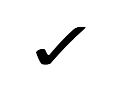 Identifying Information:Specific Objectives of the SWDA (pls. state and attached separate page, if necessary):_____________________________________________________________________________________________________________________________________________________________________________________________________________________________________________________________________________________________________________________________________Profile of Program to be AccreditedStaff Complement (current year)Profile of Governing Board/Board of Trustees (Not applicable for Public SWDAs)Kindly provide necessary details if an update or amendment on documents recently submitted to DSWD SB is available.Profile of Employees. (Kindly fill-up the form below for the profile of employees)Budget:Annual Budget (Latest):                          ___________________________________Source of Funds: Please specify the organization’s specific sources of funds whether government or private organizations/individuals, local and/or international/foreign including other resource generation activities with the corresponding amount of funds covered annually in peso value. If foreign, there is a need to specify the country location.Local Source						         Peso Value _____________________________	                   ________________________	    _____________________________                             _____________________________________________________		       ________________________                                    Foreign Source					                        Peso Value ____________________________		      	       _________________________ ____________________________                               _____________________________________________________		                  _________________________                          Declaration of CommitmentConsistent with the principle that there is an irreconcilable conflict of interest between public health, public safety, and provision to public services on one hand and the interests of the tobacco industry, and its representatives on the other, the undersigned hereby commits and supports all government efforts to protect the bureaucracy against any interference from the tobacco industry by signing the Certification below.Given this, the undersigned declares that he/she, at present*, is not directly or indirectly representing, or not directly or indirectly receiving donation or payment from any tobacco product manufacturer or wholesaler, or any parent, affiliate or subsidiary of a tobacco product manufacturer or wholesaler, or any person, interest group, advocacy organization, law firm, advertising agency, or other business or organization that represents the interests of the tobacco industry.*in case of any past interests related to the tobacco industry, please declare/list the details of such interest in the blank spaces provided (name of tobacco company, date and details of involvement)Data Privacy Act (DPA) of 2012By completing this form, I/we give permission to the Department of Social Welfare and Development (DSWD) to enter and store the data provided above in its authorized storage system and will only be accessed by the authorized DSWD personnel.I/we understand that our personal information collected and stored shall be used for the following:Processing and reporting of documents related to the conduct of regulatory activities (i.e., registration, licensing, accreditation of SWDAs and/or service providers), under certain conditions as required by law.Announcements or promotions of programs, projects, and other activities organized by the Department and its partners.Activities pertaining to establishing relations with DSWD stakeholders.Other related activities authorized by the DSWDI/We understand that I am given certain rights under the Data Privacy Act, including the right to object to processing of my data, the right to access my data, the right to correct any inaccurate data, and the right to erasure or blocking of data. For more information on these rights, and for requests to review the Data, to withdraw consent to the use of the Data for any of the purpose stated above, and/or to correct or update the Data, I am to contact the Standards Bureau Data Privacy Compliance Officer at sb@dswd.gov.ph.I/We have read and understood the above and hereby consent to, agree on, accept, and acknowledge the terms stated for myself/ourselves and/or the agency by signing the Certification below.Documentary Requirements. (Please put check as appropriate) If available, indicate under findings/ observations whether such document contains complete information or other concerns that need to be improved.CertificationI hereby Certify that the information on this application form and all supporting application documents are true and correct.________________________________________________________________________(Signature Over Printed Name of the Agency Head or Authorized Representative)______________________________________________________(Position/Designation of the Agency Head or Authorized Representative)________________________________(Date)Note: If will be eligible for issuance of Certificate of Accreditation, kindly check the appropriate box on how the organization would like to receive the Certificate:      Through courier	       Pick-up at DSWD Office (Field Office or Standards Bureau, as applicable)Authorization: ------------------------------------------------------------------------------------------------------------------------------------------(To be filled-up by the DSWD assessor)Findings: 	 For endorsement	 For submission of lacking requirements Reviewed by:  __________________________________________        	           ______________________  (Name and Signature of DSWD Technical Staff or Authorized 	(SB/Field Office)                                            Intermediary) 	        __________________________________________ 	                     _______________________ 	 	(Designation) 	 	 	 	 	                   	(Date) PROFILE OF EMPLOYEES Pls. use additional sheet, if necessary Status of Application:New ApplicationRenewalDSWD Previously Issued Accreditation (if renewal):Accreditation No.: _______________________Date of Issuance:  _______________________Date of Expiration: _______________________Name of Applicant SWDA (as stated on the SEC Registration)Name of Applicant SWDA (as stated on the SEC Registration)Other Name (e.g., acronym, short name, previous name, etc.) Other Name (e.g., acronym, short name, previous name, etc.) Business Address (based on the latest General Information Sheet/GIS submitted to SEC):No. and Street/ Subdivision:Business Address (based on the latest General Information Sheet/GIS submitted to SEC):BarangayBusiness Address (based on the latest General Information Sheet/GIS submitted to SEC):City/MunicipalityBusiness Address (based on the latest General Information Sheet/GIS submitted to SEC):ProvinceBusiness Address (based on the latest General Information Sheet/GIS submitted to SEC):Zip CodeHead of Applicant SWDANameHead of Applicant SWDAPosition/DesignationContact detailsLandline No.Contact detailsMobile No.Contact detailsSocial Media AccountContact detailsE-mail addressContact detailsWebsitePrincipal Registration(Juridical Personality)Agency (SEC)Principal Registration(Juridical Personality)Registration No.Principal Registration(Juridical Personality)Date RegisteredDSWD License to Operate *Not applicable to Public SWDAsLicense No.DSWD License to Operate *Not applicable to Public SWDAsValidity DateMayor’s Permit (If applicable)Place IssuedMayor’s Permit (If applicable)Issued No.Mayor’s Permit (If applicable)Date Issued:Mayor’s Permit (If applicable)Validity Period:DSWD Official Receipt (O.R.) No. (Please attach photocopy of receipt)DSWD Official Receipt (O.R.) No. (Please attach photocopy of receipt)Type of Programs and Services per Service Delivery ModeArea of Coverage/Location(pls. specify)Area of Coverage/Location(pls. specify)Area of Coverage/Location(pls. specify)Target Beneficiaries(please indicate number of beneficiaries being served per specific category e.g. under children Sector -  5  neglected, 3 abused etc)Target Beneficiaries(please indicate number of beneficiaries being served per specific category e.g. under children Sector -  5  neglected, 3 abused etc)Target Beneficiaries(please indicate number of beneficiaries being served per specific category e.g. under children Sector -  5  neglected, 3 abused etc)Target Beneficiaries(please indicate number of beneficiaries being served per specific category e.g. under children Sector -  5  neglected, 3 abused etc)Target Beneficiaries(please indicate number of beneficiaries being served per specific category e.g. under children Sector -  5  neglected, 3 abused etc)Target Beneficiaries(please indicate number of beneficiaries being served per specific category e.g. under children Sector -  5  neglected, 3 abused etc)Target Beneficiaries(please indicate number of beneficiaries being served per specific category e.g. under children Sector -  5  neglected, 3 abused etc)Target Beneficiaries(please indicate number of beneficiaries being served per specific category e.g. under children Sector -  5  neglected, 3 abused etc)Target Beneficiaries(please indicate number of beneficiaries being served per specific category e.g. under children Sector -  5  neglected, 3 abused etc)Type of Programs and Services per Service Delivery ModeRegion Province City/Municipality ChildrenYouthWomenOlder PersonPWDFamilyCommunityDisasters VictimsOthers (Specify)a. Community-baseda. Community-baseda. Community-baseda. Community-baseda. Community-baseda. Community-baseda. Community-baseda. Community-baseda. Community-baseda. Community-baseda. Community-baseda. Community-baseda. Community-basedCenter-based (pls. indicate specific name of each facility with corresponding bed capacity and programs and services to be or being provided to the clientele)Center-based (pls. indicate specific name of each facility with corresponding bed capacity and programs and services to be or being provided to the clientele)Center-based (pls. indicate specific name of each facility with corresponding bed capacity and programs and services to be or being provided to the clientele)Center-based (pls. indicate specific name of each facility with corresponding bed capacity and programs and services to be or being provided to the clientele)Center-based (pls. indicate specific name of each facility with corresponding bed capacity and programs and services to be or being provided to the clientele)Center-based (pls. indicate specific name of each facility with corresponding bed capacity and programs and services to be or being provided to the clientele)Center-based (pls. indicate specific name of each facility with corresponding bed capacity and programs and services to be or being provided to the clientele)Center-based (pls. indicate specific name of each facility with corresponding bed capacity and programs and services to be or being provided to the clientele)Center-based (pls. indicate specific name of each facility with corresponding bed capacity and programs and services to be or being provided to the clientele)Center-based (pls. indicate specific name of each facility with corresponding bed capacity and programs and services to be or being provided to the clientele)Center-based (pls. indicate specific name of each facility with corresponding bed capacity and programs and services to be or being provided to the clientele)Center-based (pls. indicate specific name of each facility with corresponding bed capacity and programs and services to be or being provided to the clientele)Center-based (pls. indicate specific name of each facility with corresponding bed capacity and programs and services to be or being provided to the clientele)Name of Facility/ Satellite Office/ Areas of OperationStaff ComplementNo. and Composition of Staff Complement per Facility/Satellite Office/Areas of OperationNo. and Composition of Staff Complement per Facility/Satellite Office/Areas of OperationNo. and Composition of Staff Complement per Facility/Satellite Office/Areas of OperationNo. and Composition of Staff Complement per Facility/Satellite Office/Areas of OperationName of Facility/ Satellite Office/ Areas of OperationStaff ComplementFull time/ Regular StaffPart time StaffVolunteer StaffTotalManagementExecutive Director/Agency HeadOthers, pls. specify:Program StaffRegistered Social WorkerCommunity Development WorkerHouse parents/ caregiversOthers, please specify:Support Staff (please specify)NamePosition TitleEducational AttainmentBusiness AddressHome AddressExperience and/or training on SWD (Pls. indicate place and date of training/ experience)NationalityIf Foreigner (Pls. specify permit/visa issued number, date issued and expiration date)If Foreigner (Pls. specify permit/visa issued number, date issued and expiration date)If Foreigner (Pls. specify permit/visa issued number, date issued and expiration date)NamePosition TitleEducational AttainmentBusiness AddressHome AddressExperience and/or training on SWD (Pls. indicate place and date of training/ experience)NationalityWorking PermitMissionary VisaWorking VisaName of Tobacco CompanyDate/Period of InvolvementDetails of InvolvementRequirementsRequirementsTo be filled-out by Applicant SWDATo be filled-out by Applicant SWDAValidation by the DSWD AssessorMeans of Verification/s presented to the DSWD AssessorRequirementsRequirementsCompliant?Compliant?Findings/ ObservationsMeans of Verification/s presented to the DSWD AssessorRequirementsRequirementsYesNoFindings/ ObservationsMeans of Verification/s presented to the DSWD AssessorBasic DocumentsBasic DocumentsBasic DocumentsBasic DocumentsBasic DocumentsBasic Documents1Duly Accomplished and Notarized Application Form2Pre-Accreditation AssessmentaFor new applicants: Pre-accreditation assessment conducted by concerned FO *Never been accredited *Assessed but not issued *Accredited before AO 16, s. 2012bFor renewal: Self-assessment/Duly Accomplished Pre-accreditation assessment tool signed by the SWA’s Head of Agency or Authorized Representative *Have been accredited under AO 16 s.2012/MC 17 s. 2018           3Manual of Operations4For applicant SWA’s implementing Child Placement ServicesCertification from DSWD or photocopy of the certificate of training attended by the hired RSW related to child placement service.5Staff Complement Requirement of Employees and Volunteers:Staff requirement shall be based on Staff Client ratio per standards on accreditation of specific programs and servicesDocuments Establishing Corporate Existence and Regulatory ComplianceDocuments Establishing Corporate Existence and Regulatory ComplianceDocuments Establishing Corporate Existence and Regulatory ComplianceDocuments Establishing Corporate Existence and Regulatory ComplianceDocuments Establishing Corporate Existence and Regulatory ComplianceDocuments Establishing Corporate Existence and Regulatory Compliance6Certificate of No Derogatory Record information issued by SEC (except those in operation for less than six months upon filing of the application) 
*Not applicable for public SWDAs7Copy of the valid Safety Certificates For Center Based (Residential Based and Non-Residential Based)Occupancy permit (only for new buildings) or Annual Building Inspection Certificate (for old buildings)Fire Safety Inspection CertificateWater Potability Certificate or Sanitary PermitFor Community-basedFire Safety CertificateDocuments Establishing Track Record and Good StandingDocuments Establishing Track Record and Good StandingDocuments Establishing Track Record and Good StandingDocuments Establishing Track Record and Good StandingDocuments Establishing Track Record and Good StandingDocuments Establishing Track Record and Good Standing8ABSNET Membership Certification from the Regional ABSNET Chairperson of the Cluster ABSNET or the authorized ABSNET Officer attesting the active ABSNET membership of the applicant SWA9Work and Financial Plan for the two (2) succeeding years10Notarized Updated Certification from the Board of Trustees and/or the funding agency to financially support the organization to operate for at least two (2) years  *not applicable for public SWDAs11Annual Accomplishment Report of the previous year12Audited Financial Report of the previous year For Public SWDA, Copy of Consolidated Annual Audit ReportFor Licensed SWA, Copy Audited Financial Statement duly received by BIR or SEC13For applicant with past and current partnership with the DSWD that involved transfer of fundsCertification from the concerned DSWD Office that the applicant is free from any financial liability/obligationOn behalf of the applicant SWDA, I hereby: Authorize Mr./Ms./Mrs./the following (maximum of 3) representatives _______________________,                                                                                                                                                                                                                        (Full name of authorized representative/s)       our _____________________, as our official representative to transact with DSWD covering all the              (designation in the organization)       requirements and processes set in our application for Accreditation of SWD programs and services;Allow the DSWD to inspect the premises of the office(s) and residential facility(ies) and/or satellite/branch offices of our organization, as well as the site of any past or present project or program of the organization;Authorize any concerned person of the organization to disclose to the DSWD any fact material to the validation of any information provided by our organization in this application or in any of the documents submitted in support thereof, and;Attest that all information in this application together with all the supporting documentary requirements are true and correct.Note: Please present a valid ID of the authorized representative who will process the application and Photocopy of the valid ID with signature of the affiant who authorized the representative to process the application upon submission of application documents to DSWD.On behalf of the applicant SWDA, I hereby: Authorize Mr./Ms./Mrs./the following (maximum of 3) representatives _______________________,                                                                                                                                                                                                                        (Full name of authorized representative/s)       our _____________________, as our official representative to transact with DSWD covering all the              (designation in the organization)       requirements and processes set in our application for Accreditation of SWD programs and services;Allow the DSWD to inspect the premises of the office(s) and residential facility(ies) and/or satellite/branch offices of our organization, as well as the site of any past or present project or program of the organization;Authorize any concerned person of the organization to disclose to the DSWD any fact material to the validation of any information provided by our organization in this application or in any of the documents submitted in support thereof, and;Attest that all information in this application together with all the supporting documentary requirements are true and correct.Note: Please present a valid ID of the authorized representative who will process the application and Photocopy of the valid ID with signature of the affiant who authorized the representative to process the application upon submission of application documents to DSWD.On behalf of the applicant SWDA, I hereby: Authorize Mr./Ms./Mrs./the following (maximum of 3) representatives _______________________,                                                                                                                                                                                                                        (Full name of authorized representative/s)       our _____________________, as our official representative to transact with DSWD covering all the              (designation in the organization)       requirements and processes set in our application for Accreditation of SWD programs and services;Allow the DSWD to inspect the premises of the office(s) and residential facility(ies) and/or satellite/branch offices of our organization, as well as the site of any past or present project or program of the organization;Authorize any concerned person of the organization to disclose to the DSWD any fact material to the validation of any information provided by our organization in this application or in any of the documents submitted in support thereof, and;Attest that all information in this application together with all the supporting documentary requirements are true and correct.Note: Please present a valid ID of the authorized representative who will process the application and Photocopy of the valid ID with signature of the affiant who authorized the representative to process the application upon submission of application documents to DSWD.AFFIANTSignatureAFFIANTNameAFFIANTPosition/DesignationDate executedDate executedPlace executedPlace executedSUBSCRIBED AND SWORN to before me, on the above date and place, affiant exhibiting the following identification document:SUBSCRIBED AND SWORN to before me, on the above date and place, affiant exhibiting the following identification document:SUBSCRIBED AND SWORN to before me, on the above date and place, affiant exhibiting the following identification document:Name of Employee Position/Title (Indicate if Volunteer) Salary (per month) Place of Assignment (Indicate name of Office/Unit and location) Educational Attainment Relevant Training and Experience(Pls. Indicate place & date of training/ experience) Nationality If Foreigner (Pls. specify permit/visa issued number, date issued and expiration date)  If Foreigner (Pls. specify permit/visa issued number, date issued and expiration date)  If Foreigner (Pls. specify permit/visa issued number, date issued and expiration date)  Date of last Examination/ Evaluation Date of last Examination/ Evaluation Name of Employee Position/Title (Indicate if Volunteer) Salary (per month) Place of Assignment (Indicate name of Office/Unit and location) Educational Attainment Relevant Training and Experience(Pls. Indicate place & date of training/ experience) Nationality Working Permit Missionary Visa Working Visa MedicalPsychological 